Принято:Решение Ученого совета От «22» марта 2021 г.Протокол №5Факультет экономики и праваРабочая программа учебной дисциплиныЗАПРЕТЫ И ОГРАНИЧЕНИЯ ВНЕШНЕТОРГОВОЙ ДЕЯТЕЛЬНОСТИНаправление подготовки (специальность)38.05.02 Таможенное делоНаправленность (специализация) подготовки:Таможенные платежи и валютное регулированиеКвалификация выпускника:Специалист таможенного делаФорма обучения:Очная, заочнаяСоставитель программы:Житник Н.А., старший преподаватель кафедры Таможенного права и организации таможенного делаМосква 2021СОДЕРЖАНИЕ1. Аннотация к дисциплине................................................................................................................32. Перечень планируемых результатов обучения, соотнесенных с планируемыми результатами освоения основной профессиональной образовательной программы...........................................33. Объем дисциплины в зачетных единицах с указанием количества академических часов, выделенных на контактную работу обучающихся с преподавателем (по видам занятий) и на самостоятельную работу обучающихся............................................................................................53.1. Объем дисциплины по видам учебных занятий (в часах) ........................................................54. Содержание дисциплины, структурированное по темам (разделам) с указанием отведенного на них количества академических часов и видов учебных занятий………………………...……54.1. Разделы дисциплины и трудоемкость по видам учебных занятий (в академических часах).54.2. Содержание дисциплины, структурированное по разделам (темам)………………..…..…...95. Перечень учебно-методического обеспечения для самостоятельной работы обучающихся по дисциплине………...………………………………………………………………………..….…....126. Оценочные материалы для проведения промежуточной аттестации обучающихся по дисциплине………………………………………………………………………………….………146.1. Описание показателей и критериев оценивания компетенций, описание шкал……....…...146.2. Методические материалы, определяющие процедуры оценивания знаний, умений, навыков и (или) опыта деятельности, характеризующих этапы формирования компетенций в процессе освоения основной профессиональной образовательной программы………………………..…186.3. Типовые контрольные задания или иные материалы, необходимые для процедуры оценивания знаний, умений, навыков и (или) опыта деятельности, характеризующих этапы формирования компетенций в процессе освоения основной профессиональной образовательной программы………..……………………………………………...……………………………….....196.3.1. Типовые задания для проведения текущего контроля обучающихся.…………..……….196.3.2. Типовые задания для проведения промежуточной аттестации обучающихся…….…….236.4. Методические материалы, определяющие процедуры оценивания знаний, умений, навыков и (или) опыта деятельности, характеризующих этапы формирования компетенций………….277. Перечень основной и дополнительной учебной литературы, необходимой для освоения дисциплины………...………………………………………………………………………………..288. Методические указания для обучающихся по освоению дисциплины……………................299. Описание материально-технической базы, необходимой для осуществления образовательного процесса по дисциплине……………..….…………………………………….3510. Перечень информационных технологий, используемых при осуществлении образовательного процесса по дисциплине, в том числе комплект лицензионного программного обеспечения, электронно-библиотечные системы, современные профессиональные базы данных и информационные справочные системы...………………………………………...…...3510.1 Лицензионное программное обеспечение………………………………...………………...3510.2. Электронно-библиотечная система………………………………………...…………...…..3610.3. Современные профессиональные базы данных………………………………………..…..3610.4. Информационные справочные системы…………………………………...........……….…3611. Особенности реализации дисциплины для инвалидов и лиц с ограниченными возможностями здоровья…………………………...……………………………….……………..3612. Лист регистрации изменений ....................................................................................................381. Аннотация к дисциплинеРабочая программа дисциплины «Запреты и ограничения внешнеторговой деятельности» составлена в соответствии с требованиями ФГОС ВО по направлению подготовки 38.05.02 Таможенное дело (уровень специалитета), утвержденного приказом Министерства науки и высшего образования РФ от 25.11.2020 г. № 1453.Рабочая программа содержит обязательные для изучения темы по дисциплине «Запреты и ограничения внешнеторговой деятельности». Дисциплина дает целостное представление об основных принципах контроля за соблюдением запретов и ограничений  таможенными органами.Место дисциплины в структуре основной профессиональной образовательной программыНастоящая дисциплина включена в часть, формируемую участниками образовательных отношений, Блока1 учебных планов по направлению подготовки 38.05.02 Таможенное дело (уровень специалитета).Дисциплина изучается на 3 курсе в 6 семестре – для очной формы обучения и на 5 курсе в 9 семестре – для заочной формы обучения, форма контроля - экзамен.Цель изучения дисциплины: формирование у обучающихся системы знаний в области контроля за соблюдением запретов и ограничений, установленных в соответствии с законодательством Таможенного союза и Российской Федерации о государственном регулировании внешнеторговой деятельностиЗадачи:определение и основные понятия системы мер нетарифных ограничений внешнеторговой деятельности, правовые основы нетарифного регулированияизучение лицензирования и квотирования в сфере внешней торговли товарами, особенности таможенного контроля за ввозом и вывозом лицензируемых товаров;формирование понятия о специальных защитных, антидемпинговых и компенсационных мер при импорте товаров;изучение разрешительного порядка перемещения через таможенную границу отдельных категорий товаров;формирование понятия о   порядке ввоза и вывоза продукции военного назначения;изучение правил подтверждение соответствия продукции требованиям технических регламентов при перемещении через таможенную границу;изучение  порядка перемещения через таможенную границу товаров, подлежащих ветеринарному и фитосанитарному контролю;изучение порядка перемещения через таможенную границу товаров, содержащих объекты интеллектуальной собственности.Компетенции обучающегося, формируемые в результате освоения дисциплины:ПК-2 – способен   соблюдать законодательство при совершении таможенных операций и таможенных процедур участниками внешнеэкономической деятельности и иными лицами, осуществляющими деятельность в сфере таможенного дела 2. Перечень планируемых результатов обучения, соотнесенных с планируемыми результатами освоения основной профессиональной образовательной программыПроцесс изучения дисциплины направлен на формирование компетенций, предусмотренных ФГОС ВО по направлению подготовки 38.05.02 Таможенное дело (уровень специалитета). 3. Объем дисциплины в зачетных единицах с указанием количества академических часов, выделенных на контактную работу обучающихся с преподавателем (по видам занятий) и на самостоятельную работу обучающихсяОбщая трудоемкость дисциплины составляет 4 зачетные единицы.3.1 Объём дисциплины по видам учебных занятий (в часах)4. Содержание дисциплины, структурированное по темам (разделам) с указанием отведенного на них количества академических часов и видов учебных занятий4.1 Разделы дисциплины и трудоемкость по видам учебных занятий (в академических часах)для очной формы обучениядля заочной формы обучения4.2. Содержание дисциплины, структурированное по разделамТема 1. Система мер нетарифных ограничений внешнеторговой деятельности. 
Правовые основы нетарифного регулирования           Содержание лекционного курсаМеры нетарифных ограничений внешнеторговой деятельности: понятие и назначение. Особенности международной классификации нетарифных мер. Правовые основы нетарифных ограничений внешнеторговой деятельности в Российской Федерации. Нетарифное регулирование как метод государственного регулирования внешней торговли товарами. Основные виды мер нетарифного регулирования (экономического характера). Нетарифные меры, затрагивающие внешнюю торговлю (не носящие экономического характера). Основные виды и их характеристика. Особые виды запретов и ограничений внешней торговли товарами.Содержание практических занятийПравовые основы нетарифных ограничений внешнеторговой деятельности. Нетарифное регулирование как метод государственного регулирования. Основные виды мер нетарифного регулирования (экономического характера). Тема 2. Лицензирование и квотирование в сфере внешней торговли товарами. Особенности таможенного контроля за ввозом и вывозом лицензируемых товаров             Содержание лекционного курсаЛицензирование и квотирование в сфере внешней торговли как меры количественных ограничений экспорта и (или) импорта. Основные категории товаров, экспорт и (или) импорт которых осуществляется по лицензиям. Основные виды лицензий и их отличительные признаки. Порядок лицензирования. Порядок формирования и ведения федерального банка выданных лицензий. Порядок оформления и содержание экспортных и импортных лицензий. Основные категории квотируемых товаров. Виды импортных квот. Порядок проведения конкурсов и аукционов по продаже экспортных и импортных квот. Содержание практических занятийОсновные виды лицензий и их отличительные признаки. Порядок оформления и содержание экспортных и импортных лицензий. Виды импортных квот.Тема 3. Специальные защитные, антидемпинговые и компенсационные меры при импорте товаров            Содержание лекционного курсаПравовые основы, общие принципы и порядок применения специальных защитных, антидемпинговых и компенсационных мер. Основания для введения и содержание специальных защитных, антидемпинговых и компенсационных мер, практика их применения в Российской Федерации.Содержание практических занятийПравовые основы, общие принципы защитных мер. Порядок применения специальных мерОснования для введения и содержание антидемпинговых мер.Тема 4. Разрешительный порядок перемещения через таможенную границу отдельных категорий товаров            Содержание лекционного курсаСущность разрешительного порядка ввоза и вывоза товаров. Основные категории товаров, в отношении которых применяется разрешительный порядок ввоза и вывоза. Единый перечень товаров, к которым применяются запреты или ограничения на ввоз или вывоз государствами-членами Таможенного союза в рамках ЕврАзЭС сообщества в торговле с третьими странами. Порядок выдачи разрешений на ввоз (вывоз) отдельных категорий товаров уполномоченными на это федеральными органами исполнительной власти. Особенности таможенного оформления и контроля отдельных категорий товаров, перемещение которых через таможенную границу осуществляется в соответствии с разрешительным порядком. Содержание практических занятийКатегории товаров, в отношении которых применяется разрешительный порядок. Единый перечень товаров, к которым применяются запреты или ограничения. 3.Порядок выдачи разрешений на ввоз (вывоз) отдельных категорий товаровТема 5. Порядок ввоза и вывоза продукции военного назначения            Содержание лекционного курсаПорядок лицензирования экспорта и импорта продукции военного назначения. Государственные органы, выдающие лицензии на ввоз (вывоз) продукции военного назначения, юридические лица, имеющие право на их получение. Условия и порядок выдачи лицензий. Порядок контроля за транзитом вооружения и военной техники.      Содержание практических занятийПорядок лицензирования экспорта и импорта продукции военного назначения. Органы, выдающие лицензии на ввоз (вывоз) продукции военного назначения. Условия и порядок выдачи лицензий. Тема 6. Подтверждение соответствия продукции требованиям технических регламентов при перемещении через таможенную границу            Содержание лекционного курсаОсновы подтверждения соответствия продукции требованиям технических регламентов при перемещении товаров через таможенную границу. Номенклатура товаров, для которых требуется обязательное подтверждение соответствия при их помещении под таможенные процедуры, предполагающие отчуждение товаров, либо их применение в соответствии с назначением на территории Российской Федерации. Формы подтверждения соответствия. Сертификат соответствия и порядок его получения. Декларация о соответствии. Порядок таможенного оформления товаров, подлежащих обязательному подтверждению соответствия.     Содержание практических занятийФормы подтверждения соответствия. Сертификат соответствия и порядок его получения. Декларация о соответствии.Тема 7. Порядок перемещения через таможенную границу товаров, подлежащих ветеринарному и фитосанитарному контролю            Содержание лекционного курсаЗадачи ветеринарного контроля. Перечень товаров, подлежащих ветеринарному контролю при перемещении через таможенную границу. Виды ветеринарных сопроводительных документов. Порядок проведения ветеринарного контроля. Задачи фитосанитарного контроля. Перечень товаров, подлежащих фитосанитарному контролю при перемещении через таможенную границу. Порядок проведения карантинного фитосанитарного контроля. Порядок выдачи уполномоченными органами сопроводительных документов для подконтрольных товаров.    Содержание практических занятийВиды ветеринарных сопроводительных документов. Порядок проведения ветеринарного контроля. Задачи фитосанитарного контроля. Тема 8. Порядок перемещения через таможенную границу товаров, содержащих объекты интеллектуальной собственности             Содержание лекционного курсаПонятие интеллектуальной собственности. Основные положения законодательства Российской Федерации об интеллектуальной собственности. Авторское право. Промышленная собственность. Объекты авторского права и смежных прав. Товарный знак. Фирменные наименования. Наименование места происхождения товара. Изобретение. Полезная модель. Промышленный образец. «Ноу-хау». Соглашение ВТО по торговым аспектам прав интеллектуальной собственности (ТРИПС).     Содержание практических занятийОсновные положения законодательства об интеллектуальной собственности. Объекты авторского права и смежных прав. Соглашение ВТО по торговым аспектам прав интеллектуальной собственности.5. Перечень учебно-методического обеспечения для самостоятельной работы обучающихся по дисциплине Самостоятельная работа обучающихся при изучении курса «Запреты и ограничения внешнеторговой деятельности» предполагает, в первую очередь, работу с основной и дополнительной литературой. Результатами этой работы становятся выступления на практических занятиях, участие в обсуждении. Методика самостоятельной работы предварительно разъясняется преподавателем и в последующем может уточняться с учетом индивидуальных особенностей обучающихся. Время и место самостоятельной работы выбираются обучающимися по своему усмотрению с учетом рекомендаций преподавателя.Самостоятельную работу над дисциплиной следует начинать с изучения рабочей программы дисциплины «Запреты и ограничения внешнеторговой деятельности», которая содержит основные требования к знаниям, умениям и навыкам обучаемых. Обязательно следует вспомнить рекомендации преподавателя, данные в ходе установочных занятий. Затем – приступать к изучению отдельных разделов и тем в порядке, предусмотренном программой.Получив представление об основном содержании раздела, темы, необходимо изучить материал с помощью учебников, указанных в разделе 7 указанной программы. Целесообразно составить краткий конспект или схему, отображающую смысл и связи основных понятий данного раздела и включенных в него тем. Затем, как показывает опыт, полезно изучить выдержки из первоисточников. При желании можно составить их краткий конспект. Обязательно следует записывать возникшие вопросы, на которые не удалось ответить самостоятельно.6. Оценочные материалы для проведения промежуточной аттестации обучающихся по дисциплине «Запреты и ограничения внешнеторговой деятельности»6.1. Описание показателей и критериев оценивания компетенций, описание шкал оценивания  6.2. Методические материалы, определяющие процедуры оценивания знаний, умений, навыков и (или) опыта деятельности, характеризующих этапы формирования компетенций в процессе освоения основной профессиональной образовательной программы6.3. Типовые контрольные задания или иные материалы, необходимые для процедуры оценивания знаний, умений, навыков и (или) опыта деятельности, характеризующих этапы формирования компетенций в процессе освоения основной профессиональной образовательной программы6.3.1. Типовые задания для проведения текущего контроля обучающихся6.3.1.1. Задания для устного опроса на семинарских, практических занятиях                                                                      (Темы 1,4,7)Тема 1. Система мер нетарифных ограничений внешнеторговой деятельности. Правовые основы нетарифного регулированияПолномочия органов государственной власти по вопросам нетарифного регулирования внешнеторговой деятельности. Характеристика федеральных органов исполнительной власти, участвующих в разработке мер нетарифного регулирования внешнеторговой деятельности. Перечень федеральных органов исполнительной власти. Федеральные органы исполнительной власти, компетентные в принятии решения о возможности перемещения через таможенную границу товаров.Тема 4. Разрешительный порядок перемещения через таможенную границу отдельных категорий товаровТребования к экспорту, импорту, транзиту опасных отходов. Ответственность при трансграничных перевозках отходов.Лица, которым разрешен ввоз/вывоз лекарственных средств на территорию Российской Федерации (или из нее). Оперативный и централизованный контроль за ввозом-вывозом лекарственных средств (лицензируемых товаров).Тема 7. Порядок перемещения через таможенную границу товаров, подлежащих ветеринарному и фитосанитарному контролюСертификат соответствия и правила его заполнения. Знак соответствия и правила его применения. Номенклатура товаров, подпадающих под обязательную сертификацию.Функции таможенных органов в отношении сертификатов соответствия. Ответственность за несоблюдение правил сертификации. Оперативный и централизованный контроль за ввозом и вывозом товаров, подлежащих сертификации          6.3.1.2. Примерные темы рефератов(Темы 3,6)Тема 3. Специальные защитные, антидемпинговые и компенсационные меры при импорте товаровОрганизация оперативного контроля за ввозом и вывозом лицензируемых (квотируемых) товаров.Организация централизованного контроля за ввозом и вывозом лицензируемых (квотируемых) товаров. Порядок введения и применения специальных защитных, антидемпинговых и компенсационных мер при импорте товаров. Сущность разрешительного порядка перемещения через таможенную границу отдельных категорий товаров. Порядок ввоза лекарственных средств для медицинских целей. Порядок получения лицензии на ввоз лекарственных средств.Порядок ввоза и вывоза служебного и гражданского оружия. Правовая основа государственного регулирования военно-технического сотрудничества с иностранными государствами.Методы государственного регулирования ввоза/вывоза продукции военного назначения.Порядок представления права на участие в военно-техническом сотрудничестве с иностранными государствами.Порядок транзита вооружения, военной техники и военного имущества через территорию Российской Федерации.Особенности таможенного оформления и таможенного контроля продукции военного назначения.Концепция и понятие международных контрольных режимов в области нераспространения и экспортного контроля.Тема 6. Подтверждение соответствия продукции требованиям технических регламентов при перемещении через таможенную границуСтруктура национальной системы экспортного контроля и ее правовые основы.Объекты экспортного контроля.Элементы национальной системы экспортного контроля.Порядок лицензирования контролируемых товаров и технологий двойного назначения.Особенности таможенного оформления товаров и технологий, являющихся объектами экспортного контроля.Особенности таможенного контроля за ввозом (вывозом) и опасных отходов. Порядок ввоза (вывоза) и транзита наркотических средств и психотропных веществ уполномоченными категориями лиц.Порядок вывоза культурных ценностей с территории Российской Федерации. Порядок ввоза и вывоза озоноразрушающих веществ и содержащей их продукции.Порядок ввоза продукции, подлежащей обязательному подтверждению соответствия.Виды документов, подтверждающие соответствие товаров. Порядок перемещения через таможенную границу товаров, подлежащих ветеринарному контролю.Порядок перемещения через таможенную границу товаров, подлежащих фитосанитарному контролю.Деятельность таможенных органов по защите объектов интеллектуальной собственности.6.3.1.3. Примерные темы доклад-презентаций(Темы 2,5,8)Тема 2. Лицензирование и квотирование в сфере внешней торговли товарами. Особенности таможенного контроля за ввозом и вывозом лицензируемых товаровЛицензирование ВЭДВнешнеэкономические лицензии. Понятие. Виды.Стоимостные квоты.Контингентирование ВЭД.Российская система экспортного контроля. Система внутрифирменного экспортного контроля.Тема 5. Порядок ввоза и вывоза продукции военного назначенияПорядок перемещения через государственную границу России товаров военного назначения.Порядок перемещения наркотических средств, психотропных, сильнодействующих, ядовитых веществ через государственную границу России.Таможенный контроль наркотических средств, психотропных, сильнодействующих, ядовитых веществ через государственную границу России.Порядок перемещения лекарственных средств через государственную границу России.Таможенный контроль лекарственных средств через государственную границу России.Порядок перемещения товаров, подлежащих маркировке при ввозе территорию Российской Федерации. Тема 8. Порядок перемещения через таможенную границу товаров, содержащих объекты интеллектуальной собственностиТаможенный контроль товаров, подлежащих маркировке при ввозе на территорию Российской Федерации.Функции таможенных органов в отношении сертификатов соответствия. Сертификация товаров как метод системы запретов и ограничений внешнеторговой деятельности.Соглашение ВТО по торговым аспектам прав интеллектуальной собственности (ТРИПС) о пограничных мерах.Порядок перемещения товаров, содержащих объекты авторского права.6.3.1.4. Примерные тестовые задания для текущего контроляПод запретами и ограничениями понимается:комплекс мер, применяемых в отношении товаров, включающий меры нетарифного регулирования, меры экспортного контроля, меры технического регулирования, а также санитарно-эпидемиологические, ветеринарные, карантинные, фитосанитарные и радиационные требованияотдельные меры технического регулирования и меры экспортного контролятолько санитарно-эпидемиологические, ветеринарные, карантинные, фитосанитарные и радиационные требованиямеры тарифного регулирования Применение запретов и ограничений осуществляется, в том числе, в целях:предоставления конкурентных преимуществ импортным производителямразвитие внешнеэкономических связейобеспечение национальной безопасностиформирование бюджетных доходовКакие вопросы государственного регулирования внешнеторговой деятельности НЕ ЗАТРАГИВАЕТ Протокол о мерах нетарифного регулирования в отношении третьих стран (Приложение №7 к Договору о Евразийском экономическом союзе)?экспортный контроль, включая перемещение продукцией военного назначения, меры технического регулирования, а также санитарно-эпидемиологические, ветеринарные, карантинные, фитосанитарные и радиационные требованиятолько экспортный контроль, включая перемещение продукции военного назначениятолько меры технического регулирования, а также санитарно-эпидемиологические, ветеринарные, карантинные, фитосанитарные и радиационные требованиятолько санитарно-эпидемиологические, ветеринарные, карантинные, фитосанитарные и радиационные требования, контроль которых осуществляется в пунктах пропуска на таможенной границе Таможенного союзаКакие меры государственного регулирования НЕ ВХОДЯТ в понятие «запреты и ограничения», применяемое в законодательстве Евразийского экономического союза:меры технического регулирования санитарно-эпидемиологические требования установление тарифной квотыкарантинные фитосанитарные требования Какие меры государственного регулирования НЕ ВХОДЯТ в понятие «запреты и ограничения», применяемое в законодательстве Евразийского экономического союза:меры технического регулирования санитарно-эпидемиологические требования предоставление тарифных преференции в отношении товаров, происходящих из развивающихся стран карантинные фитосанитарные требования Какие меры государственного регулирования входят в понятие «запреты и ограничения», применяемое в законодательстве Евразийского экономического союза:установление тарифной квотысанитарно-эпидемиологические требования предоставление тарифных преференции в отношении товаров, происходящих из развивающихся стран требования законодательства о валютном регулировании Что из перечисленного НЕ ВХОДИТ в категорию «разрешительных документов», которые подтверждают соблюдение запретов и ограничений во внешней торговле товарами:сертификат соответствия или декларация соответствиялицензия или в отдельных случаях разрешение уполномоченного федерального органа исполнительной власти сертификат о происхождении товаровзаключение Федеральной службы по техническому и экспортному контролю о возможности безлицензионного вывоза контролируемых товаров и технологийКакой документ подтверждает соблюдение запретов и ограничений во внешней торговле товарами:сертификат соответствия сертификат о происхождении товаровсертификат безопасностисертификат конечного пользователяЛицензии для перемещения товаров, включенных в Единый перечень товаров, к которым применяются меры нетарифного регулирования в торговле с третьими странами оформляются:Министерством связи массовых коммуникаций Российской ФедерацииМинистерством экономического развития Российской ФедерацииМинистерством промышленности и торговли Российской ФедерацииМинистерством культуры Российской ФедерацииТовары, запрещенные к ввозу на таможенную территорию Евразийского экономического союза, прибывшие на таможенную территорию Евразийского экономического союза, подлежатподлежат конфискациинемедленному вывозу с таможенной территории Евразийского экономического союза могут быть выпущены в свободное обращение при выполнении декларантом условий, установленных Таможенным кодексом Евразийского экономического союзамогут быть помещены только под таможенную процедуру уничтоженияЧто из перечисленного ниже НЕ ОТНОСИТСЯ к мерам нетарифного регулирования, исходя из применяемой терминологии в законодательстве Евразийского экономического союза:количественные ограничения ввоза и (или) вывоза товаров;исключительное право на экспорт и (или) импорт товаров;автоматическое лицензирование (наблюдение) экспорта и (или) импорта товаров; процедура экспортного контроляЧто из перечисленного ниже НЕ ОТНОСИТСЯ к мерам нетарифного регулирования, исходя из терминологии, применяемой в законодательстве Евразийского экономического союза:	меры технического регулирования количественные ограничения ввоза и (или) вывоза товаровисключительное право на экспорт и (или) импорт товаровавтоматическое лицензирование (наблюдение) экспорта и (или) импорта товаровЧто из перечисленного ниже НЕ ОТНОСИТСЯ к мерам нетарифного регулирования, исходя из применяемой терминологии в законодательстве Евразийского экономического союза:запрет ввоза и (или) вывоза товаровисключительное право на экспорт и (или) импорт товаровавтоматическое лицензирование (наблюдение) экспорта и (или) импорта товаров техническое регулированиеЧто НЕ МОЖЕТ служить основанием для введения запретов и ограничений внешней торговли товарами:развитие внешнеэкономических связейобеспечения государственной безопасностизащиты отечественных производителей промышленности и сельского хозяйствазащиты жизни и здоровья человекаНа какой государственный орган возложен законодательством Российской Федерации документальный контроль за соблюдением карантинных фитосанитарных требований в пунктах пропуска:Федеральную таможенную службуорганы Росельхознадзораподразделения Роспотребнадзора, расположенные в пунктах пропускаМинистерство сельского хозяйства Российской Федерации6.3.2. Типовые задания для проведения промежуточной аттестации обучающихсяПромежуточная аттестация по дисциплине «Запреты и ограничения внешнеторговой деятельности» проводится в форме экзамена.      6.3.2.1. Типовые вопросы к экзамену.Понятие и назначение мер нетарифных ограничений внешнеторговой деятельности. Особенности международной классификации нетарифных мер.Нетарифное регулирование и иные запреты и ограничения в системе государственного регулирования внешнеторговой деятельности.Инструменты нетарифного регулирования внешнеторговой деятельности (запреты и ограничения экономического характера).Запреты и ограничения внешнеторговой деятельности, не носящие экономического характера.Особые запреты и ограничения внешнеторговой деятельности.Правовая основа нетарифного регулирования в России.Функции и задачи таможенных органов в системе нетарифных ограничений внешнеторговой деятельности.Количественные ограничения экспорта или импорта товаров.Наблюдение за экспортом или импортом отдельных видов товаров. Понятие и назначение лицензирования во внешней торговле товарами. Случаи, в которых устанавливается лицензирование экспорта и импорта товаров. Номенклатура товаров, подлежащих лицензированию при импорте (экспорте).Органы исполнительной власти, выдающие лицензии на экспорт / импорт товаров.Основные виды лицензий и их отличительные признаки.Порядок выдачи лицензий Минпромторгом России.Особенности оформления экспортных и импортных лицензий.Понятие и назначение квотирования отдельных видов товаров. Основные виды импортных квот и их краткая характеристика.Номенклатура товаров, подлежащих квотированию при импорте (экспорте).Организация оперативного контроля за ввозом и вывозом лицензируемых (квотируемых) товаров.Организация централизованного контроля за ввозом и вывозом лицензируемых (квотируемых) товаров.Порядок введения и применения специальных защитных, антидемпинговых и компенсационных мер при импорте товаров.Сущность разрешительного порядка перемещения через таможенную границу отдельных категорий товаров.Порядок ввоза лекарственных средств для медицинских целей.Порядок получения лицензии на ввоз лекарственных средств.Порядок ввоза и вывоза служебного и гражданского оружия.Правовая основа государственного регулирования военно-технического сотрудничества с иностранными государствами.Методы государственного регулирования ввоза/вывоза продукции военного назначения.Порядок представления права на участие в военно-техническом сотрудничестве с иностранными государствами.Порядок транзита вооружения, военной техники и военного имущества через территорию Российской Федерации.Особенности таможенного оформления и таможенного контроля продукции военного назначения.Концепция и понятие международных контрольных режимов в области нераспространения и экспортного контроля.Структура национальной системы экспортного контроля и ее правовые основы.Объекты экспортного контроля.Элементы национальной системы экспортного контроля.Порядок лицензирования контролируемых товаров и технологий двойного назначения.Особенности таможенного оформления товаров и технологий, являющихся объектами экспортного контроля.Особенности таможенного контроля за ввозом (вывозом) и опасных отходов.Порядок ввоза (вывоза) и транзита наркотических средств и психотропных веществ уполномоченными категориями лиц.Порядок вывоза культурных ценностей с территории Российской Федерации.Порядок ввоза и вывоза озоноразрушающих веществ и содержащей их продукции.Порядок ввоза продукции, подлежащей обязательному подтверждению соответствия.Виды документов, подтверждающие соответствие товаров.Порядок перемещения через таможенную границу товаров, подлежащих ветеринарному контролю.Порядок перемещения через таможенную границу товаров, подлежащих фитосанитарному контролю.Деятельность таможенных органов по защите объектов интеллектуальной собственности.6.4. Методические материалы, определяющие процедуры оценивания знаний, умений, навыков и (или) опыта деятельности, характеризующих этапы формирования компетенцийС целью определения уровня овладения компетенциями, закрепленными за дисциплиной, в заданные преподавателем сроки проводится текущий и промежуточный контроль знаний, умений и навыков каждого обучающегося. Все виды текущего контроля осуществляются на практических занятиях. Исключение составляет устный опрос, который может проводиться в начале или конце лекции в течение 15-20 мин. с целью закрепления знаний терминологии по дисциплине. При оценке компетенций принимается во внимание формирование профессионального мировоззрения, определенного уровня включённости в занятия, рефлексивные навыки, владение изучаемым материалом. Процедура оценивания компетенций обучающихся основана на следующих стандартах:1. Периодичность проведения оценки.2. Многоступенчатость: оценка (как преподавателем, так и обучающимися группы) и самооценка обучающегося, обсуждение результатов и комплекс мер по устранению недостатков.3. Единство используемой технологии для всех обучающихся, выполнение условий сопоставимости результатов оценивания.4. Соблюдение последовательности проведения оценки.Текущая аттестация обучающихся. Текущая аттестация обучающихся по дисциплине «Запреты и ограничения внешнеторговой деятельности» проводится в соответствии с локальными нормативными актами ОАНО ВО МПСУ и является обязательной.Текущая аттестация по дисциплине «Запреты и ограничения внешнеторговой деятельности» проводится в форме опроса и контрольных мероприятий по оцениванию фактических результатов обучения обучающихся и осуществляется преподавателем дисциплины. Объектами оценивания выступают:учебная дисциплина (активность на занятиях, своевременность выполнения различных видов заданий, посещаемость всех видов занятий по аттестуемой дисциплине);степень усвоения теоретических знаний в качестве «ключей анализа»;уровень овладения практическими умениями и навыками по всем видам учебной работы;результаты самостоятельной работы (изучение книг из списка основной и дополнительной литературы).Активность обучающегося на занятиях оценивается на основе выполненных обучающимся работ и заданий, предусмотренных данной рабочей программой дисциплины. Кроме того, оценивание обучающегося проводится на текущем контроле по дисциплине. Оценивание обучающегося на контрольной неделе проводится преподавателем независимо от наличия или отсутствия обучающегося (по уважительной или неуважительной причине) на занятии. Оценка носит комплексный характер и учитывает достижения обучающегося по основным компонентам учебного процесса за текущий период.Оценивание обучающегося носит комплексный характер и учитывает достижения обучающегося по основным компонентам учебного процесса за текущий период с выставлением оценок в ведомости.Промежуточная аттестация обучающихся. Промежуточная аттестация обучающихся по дисциплине «Запреты и ограничения внешнеторговой деятельности» проводится в соответствии с локальными нормативными актами ОАНО ВО «МПСУ» и является обязательной.Промежуточная аттестация по дисциплине «Запреты и ограничения внешнеторговой деятельности» проводится в соответствии с учебным планом в 6-м семестре для очной формы обучения и во 9-м семестре для заочной формы обучения в виде зачёта в период зачетно-экзаменационной сессии в соответствии с графиком проведения. Обучающиеся допускаются к зачёту по дисциплине в случае выполнения им учебного плана по дисциплине: выполнения всех заданий и мероприятий, предусмотренных программой дисциплины.Оценка знаний обучающегося на зачете определяется его учебными достижениями в семестровый период и результатами текущего контроля знаний и выполнением им заданий.Знания умения, навыки обучающегося на зачете оцениваются как: «зачтено» и «незачтено».Основой для определения оценки служит уровень усвоения обучающимися материала, предусмотренного данной рабочей программой.7. Перечень основной и дополнительной учебной литературы, необходимой для освоения дисциплины а) основная учебная литература:Запреты и ограничения внешнеторговой деятельности : учебное пособие / П. А. Баклаков, Зыбина Е. В., Н. А. Степура [и др.]. — СПб. : Интермедия, 2018. — 923 c. — ISBN 978-5-4383-0019-9. — Текст : электронный // Электронно-библиотечная система IPR BOOKS : [сайт]. — URL: http://www.iprbookshop.ru/82243.html (дата обращения: 28.09.2019). — Режим доступа: для авторизир. пользователей Воротынцева, Т. М. Запреты и ограничения внешнеторговой деятельности : учебное пособие / Т. М. Воротынцева. — СПб. : Троицкий мост, 2019. — 162 c. — ISBN 978-5-4377-0087-7. — Текст : электронный // Электронно-библиотечная система IPR BOOKS : [сайт]. — URL: http://www.iprbookshop.ru/56140.html (дата обращения: 28.09.2019). — Режим доступа: для авторизир. пользователейб) дополнительная учебная литература:Кириллов, Ю. Г. Запреты и ограничения внешнеторговой деятельности : учебное пособие / Ю. Г. Кириллов, И. А. Коновалов, В. В. Кузнецов. — Омск : Омский государственный технический университет, 2019. — 192 c. — ISBN 978-5-8149-1967-0. — Текст : электронный // Электронно-библиотечная система IPR BOOKS : [сайт]. — URL: http://www.iprbookshop.ru/58101.html (дата обращения: 28.09.2019). — Режим доступа: для авторизир. пользователейРусецкий, М. Г. Запреты и ограничения внешнеторговой деятельности : учебное пособие / М. Г. Русецкий. — Ставрополь : Северо-Кавказский федеральный университет, 2018. — 112 c. — ISBN 2227-8397. — Текст : электронный // Электронно-библиотечная система IPR BOOKS : [сайт]. — URL: http://www.iprbookshop.ru/69381.html (дата обращения: 28.09.2019). — Режим доступа: для авторизир. Пользователей8. Методические указания для обучающихся по освоению дисциплины 9. Описание материально-технической базы, необходимой для осуществления образовательного процесса по дисциплинеДля осуществления образовательного процесса по дисциплине необходимо использование следующих помещений: 1. Кабинет № 307, оснащенный компьютерами с учебными программами Альта Софт, мультимедийное оборудование.2. Кабинет № 405, оснащенный лабораторным оборудованием, наглядными пособиями, плакатами и макетами продовольственных и непродовольственных товаров (по заявке устанавливается мобильный комплект: ноутбук, проектор, экран).3.Кабинет № 304 используется для самостоятельной работы обучающихся с выходом в сеть Интернет.10. Перечень информационных технологий, используемых при осуществлении образовательного процесса по дисциплине, в том числе комплект лицензионного программного обеспечения, электронно-библиотечные системы, современные профессиональные базы данных и информационные справочные системыОбучающиеся обеспечены доступом к электронной информационно-образовательной среде Университета из любой точки, в которой имеется доступ к сети «Интернет», как на территории организации, так и вне ее.10.1 Лицензионное программное обеспечение:1. Операционная система Microsoft Windows XP Professional Russian — OEM-лицензии (поставляются в составе готового компьютера);2. Операционная система Microsoft Windows 7 Professional — OEM-лицензии (поставляются в составе готового компьютера);3. Программный пакет Microsoft Office 2007 — лицензия № 45829385 от 26.08.2009;4. Программный пакет Microsoft Office 2010 Professional — лицензия № 48234688 от 16.03.2011;5. Программный пакет Microsoft Office 2010 Professional — лицензия № 49261732 от 04.11.2011;6. Комплексная система антивирусной защиты DrWEB Entrprise Suite — лицензия № 126408928;7. 1С: Бухгалтерия 8 учебная версия — лицензионный договор № 01/200213 от 20.02.2013;8. Программный комплекс IBM SPSS Statistic BASE — лицензионный договор № 20130218-1 от 12.03.2013;9. Программный пакет LibreOffice — свободная лицензия Lesser General Public License10. Корпоративная платформа Microsoft Teams. Проприетарная лицензия.10.2. Электронно-библиотечная система:Электронная библиотечная система (ЭБС): http://www.iprbookshop.ru/Образовательная платформа ЮРАЙТ: https://urait.ru10.3. Современные профессиональные баз данных:Официальный интернет-портал базы данных правовой информации http://pravo.gov.ruПортал «Информационно-коммуникационные технологии в образовании» http://www.ict.edu.ruНаучная электронная библиотека http://www.elibrary.ru/Национальная электронная библиотека http://www.nns.ru/Электронные ресурсы Российской государственной библиотеки http://www.rsl.ru/ru/root3489/allWeb of Science Core Collection - политематическая реферативно-библиографическая и наукомтрическая (библиометрическая) база данных - http://webofscience.comПолнотекстовый архив ведущих западных научных журналов на российской платформе Национального электронно-информационного консорциума (НЭИКОН) http://neicon.ruБазы данных издательства Springer https://link.springer.comwww.minfin.ru Сайт Министерства финансов РФhttp://gks.ru Сайт Федеральной службы государственной статистикиwww.skrin.ru База данных СКРИН (крупнейшая база данных по российским компаниям, отраслям, регионам РФ)www.cbr.ru Сайт Центрального Банка Российской Федерацииhttp://moex.com/ Сайт Московской биржиwww.fcsm.ru Официальный сайт Федеральной службы по финансовым рынкам (ФСФР)www.rbc.ru Сайт РБК («РосБизнесКонсалтинг» - ведущая российская компания, работающая в сферах масс-медиа и информационных технологий)www.expert.ru Электронная версия журнала «Эксперт»http://ecsn.ru/ «Экономические науки»Программный комплекс Альта-Софт (Тамдок, Заполнитель, Такса, Альта ГТД)10.4. Информационные справочные системы:Информационно-правовая система «Консультант+» Информационно-справочная система «LexPro» Портал Федеральных государственных образовательных стандартов высшего образования http://fgosvo.ruwww.garant.ru Информационно-правовая система Гарант11. Особенности реализации дисциплины для инвалидов и лиц с ограниченными возможностями здоровьяДля обеспечения образования инвалидов и обучающихся с ограниченными возможностями здоровья по личному заявлению обучающегося разрабатывается адаптированная образовательная программа, индивидуальный учебный план с учетом особенностей их психофизического развития и состояния здоровья, в частности применяется индивидуальный подход к освоению дисциплины, индивидуальные задания: рефераты, письменные работы и, наоборот, только устные ответы и диалоги, индивидуальные консультации, использование диктофона и других записывающих средств для воспроизведения лекционного и семинарского материала.В целях обеспечения обучающихся инвалидов и лиц с ограниченными возможностями здоровья библиотека комплектует фонд основной учебной литературой, адаптированной к ограничению их здоровья, предоставляет возможность удаленного использования электронных образовательных ресурсов, доступ к которым организован в ОАНО ВО «МПСУ». В библиотеке проводятся индивидуальные консультации для данной категории пользователей, оказывается помощь в регистрации и использовании сетевых и локальных электронных образовательных ресурсов, предоставляются места в читальном зале, оборудованные программами невизуального доступа к информации, экранными увеличителями и техническими средствами усиления остаточного зрения: Microsoft Windows 7, Центр специальных возможностей, Экранная лупа; MicrosoftWindows 7, Центр специальных возможностей, Экранный диктор; MicrosoftWindows 7, Центр специальных возможностей, Экранная клавиатура; экранная лупа OneLoupe; речевой синтезатор «Голос».12.Лист регистрации измененийРабочая программа учебной дисциплины обсуждена и утверждена на заседании Ученого совета от «22» марта 2021 г. протокол №5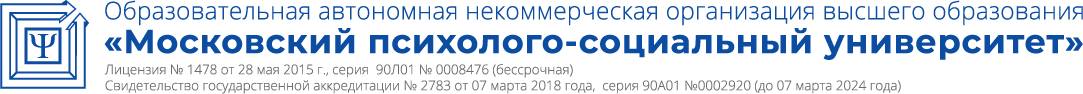 Код компетенцииРезультаты освоения ОПОП (содержание компетенций)Индикаторы достижения компетенцийФормы образовательной деятельности, способствующие формированию и развитию компетенцииПК-2Способен соблюдать законодательство при совершении таможенных операций и таможенных процедур участниками внешнеэкономической деятельности и иными лицами, осуществляющими деятельность в сфере таможенного дела ПК-2.1. Знает нормативную правовую базу, регулирующую порядок осуществления государственного контроля за соблюдением запретов и ограниченийКонтактная работа:ЛекцииПрактические занятияСамостоятельная работаПК-2Способен соблюдать законодательство при совершении таможенных операций и таможенных процедур участниками внешнеэкономической деятельности и иными лицами, осуществляющими деятельность в сфере таможенного дела ПК-2.2. Умеет осуществлять контроль за соблюдением запретов и ограниченийКонтактная работа:ЛекцииПрактические занятияСамостоятельная работаПК-2Способен соблюдать законодательство при совершении таможенных операций и таможенных процедур участниками внешнеэкономической деятельности и иными лицами, осуществляющими деятельность в сфере таможенного дела ПК-2.3.Владеет навыками применения форм контроля за соблюдением запретов и ограничений ВЭДКонтактная работа:ЛекцииПрактические занятияСамостоятельная работаОбъём дисциплиныВсего часовВсего часовОбъём дисциплиныочная форма обучениязаочная форма обученияОбщая трудоемкость дисциплины144144Контактная работа обучающихся с преподавателем (всего)8014Аудиторная работа (всего):в том числе:Лекции244семинары, практические занятия5610лабораторные работыВнеаудиторная работа (всего):в том числе:Самостоятельная работа обучающихся (всего)28121Вид промежуточной аттестации обучающегося - экзамен369№п/пРазделы и темы дисциплиныСеместрВиды учебной работы, включая самостоятельную работу студентов и трудоемкость (в часах)Виды учебной работы, включая самостоятельную работу студентов и трудоемкость (в часах)Виды учебной работы, включая самостоятельную работу студентов и трудоемкость (в часах)Виды учебной работы, включая самостоятельную работу студентов и трудоемкость (в часах)Виды учебной работы, включая самостоятельную работу студентов и трудоемкость (в часах)Виды учебной работы, включая самостоятельную работу студентов и трудоемкость (в часах)Виды учебной работы, включая самостоятельную работу студентов и трудоемкость (в часах)Вид оценочного средства текущего контроля успеваемости, промежуточной аттестации (по семестрам)№п/пРазделы и темы дисциплиныСеместрВсегоИз них аудиторные занятияИз них аудиторные занятияИз них аудиторные занятияСамостоятельная работаКонтрольная работаКурсовая работаВид оценочного средства текущего контроля успеваемости, промежуточной аттестации (по семестрам)№п/пРазделы и темы дисциплиныСеместрВсегоЛекции .Практикум. ЛабораторПрактическ.занятия /семинары 1Тема 1. Система мер нетарифных ограничений внешнеторговой деятельности. Правовые основы нетарифного регулирования614284Опрос2Тема 2. Лицензирование и квотирование в сфере внешней торговли товарами. Особенности таможенного контроля за ввозом и вывозом лицензируемых товаров614284Доклад3Тема 3. Специальные защитные, антидемпинговые и компенсационные меры при импорте товаров614284Реферат4Тема 4. Разрешительный порядок перемещения через таможенную границу отдельных категорий товаров614284Опрос5Тема 5. Порядок ввоза и вывоза продукции военного назначения614464Доклад6Тема 6. Подтверждение соответствия продукции требованиям технических регламентов при перемещении через таможенную границу614464РефератКонтрольный срез7Тема 7. Порядок перемещения через таможенную границу товаров, подлежащих ветеринарному и фитосанитарному контролю612462Опрос8Тема 8. Порядок перемещения через таможенную границу товаров, содержащих объекты интеллектуальной собственности612462Доклад9Экзамен36Комплект билетовИТОГО14424562836Экзамен№п/пРазделы и темы дисциплиныСеместрВиды учебной работы, включая самостоятельную работу студентов и трудоемкость (в часах)Виды учебной работы, включая самостоятельную работу студентов и трудоемкость (в часах)Виды учебной работы, включая самостоятельную работу студентов и трудоемкость (в часах)Виды учебной работы, включая самостоятельную работу студентов и трудоемкость (в часах)Виды учебной работы, включая самостоятельную работу студентов и трудоемкость (в часах)Виды учебной работы, включая самостоятельную работу студентов и трудоемкость (в часах)Виды учебной работы, включая самостоятельную работу студентов и трудоемкость (в часах)Вид оценочного средства текущего контроля успеваемости, промежуточной аттестации (по семестрам)№п/пРазделы и темы дисциплиныСеместрВсегоИз них аудиторные занятияИз них аудиторные занятияИз них аудиторные занятияСамостоятельная работаКонтрольная работаКурсовая работаВид оценочного средства текущего контроля успеваемости, промежуточной аттестации (по семестрам)№п/пРазделы и темы дисциплиныСеместрВсегоЛекции .Практикум. ЛабораторПрактическ.занятия /семинары 1Тема 1. Система мер нетарифных ограничений внешнеторговой деятельности. Правовые основы нетарифного регулирования9202216Опрос2Тема 2. Лицензирование и квотирование в сфере внешней торговли товарами. Особенности таможенного контроля за ввозом и вывозом лицензируемых товаров918216Доклад3Тема 3. Специальные защитные, антидемпинговые и компенсационные меры при импорте товаров918216Реферат4Тема 4. Разрешительный порядок перемещения через таможенную границу отдельных категорий товаров918216Опрос5Тема 5. Порядок ввоза и вывоза продукции военного назначения91414Доклад6Тема 6. Подтверждение соответствия продукции требованиям технических регламентов при перемещении через таможенную границу916214РефератКонтрольный срез7Тема 7. Порядок перемещения через таможенную границу товаров, подлежащих ветеринарному и фитосанитарному контролю91414Опрос8Тема 8. Порядок перемещения через таможенную границу товаров, содержащих объекты интеллектуальной собственности917215Доклад9Экзамен9Комплект билетовИТОГО1444101219ЭкзаменНаименование темыВопросы, вынесенные на самостоятельное изучениеФормы самостоятельной работыУчебно-методическое обеспечениеФорма контроляТема 1. Система мер нетарифных ограничений внешнеторговой деятельности. Правовые основы нетарифного регулированияОсобые виды запретов и ограничений внешней торговли товарами.Работа в библиотеке, включая ЭБС. Литература к теме, работа с интернет источникамиОпросТема 2. Лицензирование и квотирование в сфере внешней торговли товарами. Особенности таможенного контроля за ввозом и вывозом лицензируемых товаровОсновные категории квотируемых товаров.Работа в библиотеке, включая ЭБС. Подготовка доклада- презентацииЛитература к теме, работа с интернет источникамиДокладТема 3. Специальные защитные, антидемпинговые и компенсационные меры при импорте товаровОснования для введения и содержание антидемпинговых мер.Работа в библиотеке, включая ЭБС. Подготовка реферата.Литература к теме, работа с интернет источникамиРефератТема 4. Разрешительный порядок перемещения через таможенную границу отдельных категорий товаровКатегории товаров, в отношении которых применяется разрешительный порядок.Работа в библиотеке, включая ЭБС. Литература к теме, работа с интернет источникамиОпросТема 5. Порядок ввоза и вывоза продукции военного назначенияУсловия и порядок выдачи лицензий.Работа в библиотеке, включая ЭБС. Подготовка доклада- презентации.Литература к теме, работа с интернет источникамиДокладТема 6. Подтверждение соответствия продукции требованиям технических регламентов при перемещении через таможенную границуПорядок таможенного оформления товаров, подлежащих обязательному подтверждению соответствия.Работа в библиотеке, включая ЭБС. Подготовка доклада- презентации.Литература к теме, работа с интернет источникамиРефератКонтрольный срезТема 7. Порядок перемещения через таможенную границу товаров, подлежащих ветеринарному и фитосанитарному контролюЗадачи фитосанитарного контроля.Работа в библиотеке, включая ЭБС. Подготовка доклада- презентации.Литература к теме, работа с интернет источникамиОпросТема 8. Порядок перемещения через таможенную границу товаров, содержащих объекты интеллектуальной собственностиОбъекты авторского права и смежных прав.Работа в библиотеке, включая ЭБС. Подготовка доклада- презентации.Литература к теме, работа с интернет источникамиДоклад№ п/пНаименование оценочного средстваКраткая характеристика оценочного средстваШкала и критерии оценки, баллКритерии оценивания компетенции1.ОпросСбор первичной информации по выяснению уровня усвоения пройденного материала«Зачтено» - если обучающийся демонстрирует знание материала по разделу, основанные на знакомстве с обязательной литературой и современными публикациями; дает логичные, аргументированные ответы на поставленные вопросы. Также оценка «зачтено» ставится, если обучающимся допущены незначительные неточности в ответах, которые он исправляет путем наводящих вопросов со стороны преподавателя.«Не зачтено» - имеются существенные пробелы в знании основного материала по разделу, а также допущены принципиальные ошибки при изложении материала.ПК-2.1, ПК-2.2, ПК-2.3. 2Доклад-презентацияПубличное выступление по представлению полученных результатов в программе Microsoft PowerPoint«5» – доклад выполнен в соответствии с заявленной темой, презентация легко читаема и ясна для понимания, грамотное использование терминологии, свободное изложение рассматриваемых проблем, докладчик правильно ответил на все вопросы в ходе дискуссии;«4» – некорректное оформление презентации, грамотное использование терминологии, в основном свободное изложение рассматриваемых проблем, докладчик частично правильно ответил на все вопросы в ходе дискуссии;«3» – отсутствие презентации, докладчик испытывал затруднения при выступлении и ответе на вопросы в ходе дискуссии;«2» - докладчик не раскрыл темуПК-2.1, ПК-2.2, ПК-2.3. 3Контрольный срез, тестированиеОрганизуется как элемент учебного занятия в виде выполнения обучающимися блока заданий в письменной форме по заданному разделу дисциплиныТестирование можно проводить в форме: •компьютерного тестирования, т.е. компьютер произвольно выбирает вопросы из базы данных по степени сложности;•письменных ответов, т.е. преподаватель задает вопрос и дает несколько вариантов ответа, а студент на отдельном листе записывает номера вопросов и номера соответствующих ответов«Зачтено» - если обучающийся демонстрирует знание материала по разделу, основанные на знакомстве с обязательной литературой и современными публикациями; дает логичные, аргументированные ответы на поставленные вопросы. Также оценка «зачтено» ставится, если обучающимся допущены незначительные неточности в ответах, которые он исправляет путем наводящих вопросов со стороны преподавателя.«Незачтено» - имеются существенные пробелы в знании основного материала по разделу, а также допущены принципиальные ошибки при изложении материала.При тестировании: «отлично» - процент правильных ответов 80-100%; «хорошо» - процент правильных ответов 65-79,9%;«удовлетворительно» - процент правильных ответов 50-64,9%;«неудовлетворительно» - процент правильных ответов менее 50%.ПК-2.1, ПК-2.2, ПК-2.3. 4Реферативный обзорРеферативный обзор, охватывает несколько первичных документов, дает сопоставление разных точек зрения по конкретному вопросу. «отлично» - реферативный обзор содержит полную информацию по представляемой теме, основанную на обязательных литературных источниках и современных публикациях; «хорошо» - представленная тема раскрыта, однако реферативный обзор содержит неполную информацию по представляемой теме; «удовлетворительно» - обучающийся демонстрирует поверхностные знания по выбранной теме, имеет затруднения с использованием научно-понятийного аппарата и терминологии курса; «неудовлетворительно» - реферативный обзор не подготовлен либо имеет существенные пробелы по представленной тематике, основан на недостоверной информации, выступающим допущены принципиальные ошибки при изложении материалаПК-2.1, ПК-2.2, ПК-2.3. №Форма контроля/ коды оцениваемых компетенцийПроцедура оцениванияШкала и критерии оценки, балл1.Экзамен - ПК-2.1, ПК-2.2, ПК-2.3. Правильность ответов на все вопросы (верное, четкое и достаточно глубокое изложение идей, понятий, фактов и т.д.);Сочетание полноты и лаконичности ответа;Наличие практических навыков по дисциплине (решение задач или заданий);Ориентирование в учебной, научной и специальной литературе;Логика и аргументированность изложения;Грамотное комментирование, приведение примеров, аналогий;Культура ответа.Оценка «отлично» - обучающийся должен дать полные, исчерпывающие ответы на вопросы экзаменационного билета, в частности, ответ должен предполагать знание основных понятий и их особенностей, умение правильно определять специфику соответствующих отношений, правильное решение практического задания. Оценка «отлично» предполагает наличие системы знаний по предмету, умение излагать материал в логической последовательности, систематично, грамотным языкомОценка «хорошо» - обучающийся должен дать полные ответы на вопросы. Допускаются неточности при ответе, которые все же не влияют на правильность ответа. Ответ должен предполагать знание основных понятий и их особенностей, умение правильно определять специфику соответствующих отношений. Оценка «хорошо» предполагает наличие системы знаний по предмету, умение излагать материал в логической последовательности, систематично, грамотным языком, однако, допускаются незначительные ошибки, неточности по названным критериям, которые все же не искажают сути соответствующего ответа	оценка «удовлетворительно» - обучающийся должен в целом дать ответы на вопросы, предложенные в экзаменационном билете, ориентироваться в системе дисциплины, знать основные понятия, систему дисциплины, предмет. Оценка «удовлетворительно» предполагает, что материал в основном изложен грамотным языком, но обучающимся либо не дан ответ на вопрос и (или) не решена задача, либо обучающийся не знает основных понятий или не ориентируется в системе, не может определить предмет дисциплины.Вид деятельностиМетодические указания по организации деятельности студентаЛекцияНаписание конспекта лекций: кратко, схематично, последовательно фиксировать основные положения, выводы, формулировки, обобщения; помечать важные мысли, выделять ключевые слова, термины. Проверка терминов, понятий с помощью энциклопедий, словарей, справочников с выписыванием толкований в тетрадь. Обозначить вопросы, термины, материал, который вызывает трудности, пометить и попытаться найти ответ в рекомендуемой литературе. Если самостоятельно не удается разобраться в материале, необходимо сформулировать вопрос и задать преподавателю на консультации, на практическом занятии.Практические занятияПроработка рабочей программы дисциплины, уделяя особое внимание целям и задачам, структуре и содержанию дисциплины. Ознакомление с темами и планами практических (семинарских) занятий.   Анализ   основной   нормативно-правовой   и   учебной литературы, после чего работа с рекомендованной дополнительной литературой. Конспектирование источников. Подготовка ответов к контрольным вопросам, просмотр рекомендуемой литературы, работа с текстами нормативно-правовых актов.  Прослушивание аудио-  и видеозаписей по заданной теме, решение задач. Устные выступления студентов по контрольным вопросам семинарского занятия.  Выступление на семинаре должно быть компактным и вразумительным, без неоправданных отступлений и рассуждений.  Студент должен излагать (не читать) материал выступления свободно. Необходимо концентрировать свое внимание на том, что выступление должно быть обращено к аудитории, а не к преподавателю, т.к.   это   значимый   аспект   профессиональныхкомпетенций юриста. По   окончании   семинарского   занятия   студенту   следует повторить выводы, сконструированные на семинаре, проследив логику их построения, отметив положения, лежащие в их основе. Для этого студенту в течение семинара следует делать пометки. Более того в случае неточностей и (или) непонимания какого-либо вопроса пройденного материала студенту следует обратиться к преподавателю   для   получения   необходимой   консультации   и разъяснения возникшей ситуации.Самостоятельная работаСамостоятельная работа проводится с целью: систематизации и закрепления полученных теоретических знаний и практических умений обучающихся; углубления и расширения теоретических знаний студентов; формирования умений использовать нормативную,  правовую, справочную  документацию, учебную  и специальную литературу; развития познавательных способностей и активности обучающихся: творческой инициативы, самостоятельности, ответственности, организованности; формирование самостоятельности мышления, способностей к саморазвитию, совершенствованию и самоорганизации; формирования профессиональных компетенций; развитию исследовательских умений обучающихся. Формы и виды самостоятельной работы: чтение основной и дополнительной литературы – самостоятельное изучение материала по рекомендуемым литературным источникам; работа с библиотечным каталогом, самостоятельный подбор необходимой литературы; работа со словарем, справочником; поиск необходимой информации в сети Интернет; конспектирование  источников; реферирование источников; составление аннотаций к прочитанным литературным источникам; составление рецензий и отзывов на прочитанный материал; составление обзора публикаций по теме; составление и разработка терминологического словаря; составление хронологической таблицы; составление библиографии (библиографической картотеки); подготовка к различным формам текущей и промежуточной аттестации (к тестированию, зачету, экзамену); выполнение домашних контрольных работ; самостоятельное выполнение практических заданий репродуктивного типа (ответы на вопросы, тесты; выполнение творческих заданий). Технология организации самостоятельной работы обучающихся включает использование информационных и материально-технических ресурсов образовательного учреждения: библиотеку с читальным залом, укомплектованную в соответствии с существующими нормами; учебно-методическую базу учебных кабинетов, лабораторий и зала кодификации; компьютерные классы с возможностью работы в сети Интернет; аудитории (классы) для консультационной деятельности; учебную и учебно-методическую литературу, разработанную с учетом увеличения доли самостоятельной работы студентов, и иные  методические материалы. Перед выполнением обучающимися внеаудиторной самостоятельной работы преподаватель проводит консультирование по выполнению задания, который включает цель задания, его содержания, сроки выполнения, ориентировочный объем работы, основные требования к результатам работы, критерии оценки. Во время выполнения обучающимися внеаудиторной самостоятельной работы и при необходимости преподаватель может проводить индивидуальные и групповые консультации. Самостоятельная работа может осуществляться индивидуально или группами обучающихся в зависимости от цели, объема, конкретной тематики самостоятельной работы, уровня сложности, уровня умений обучающихся. Контроль самостоятельной работы предусматривает:соотнесение содержания контроля с целями обучения; объективность контроля;валидность контроля (соответствие предъявляемых заданий тому, что предполагается проверить); дифференциацию контрольно-измерительных материалов.Формы контроля самостоятельной работы:просмотр и проверка выполнения самостоятельной работы преподавателем;организация самопроверки, взаимопроверки выполненного задания в группе; обсуждение результатов выполненной работы на занятии;проведение письменного опроса; проведение устного опроса;организация и проведение индивидуального собеседования; организация и проведение собеседования с группой;защита отчетов о проделанной работе.ОпросОпрос - это средство контроля, организованное как специальная беседа преподавателя с обучающимся на темы, связанные с изучаемой дисциплиной, и рассчитанное на выявление объема знаний по определенному разделу, теме, проблеме и т.п. Проблематика, выносимая на опрос определена в заданиях для самостоятельной работы обучающегося, а также может определяться преподавателем, ведущим семинарские занятия. Во время проведения опроса обучающийся должен уметь обсудить с преподавателем соответствующую проблематику на уровне диалога.РефератСтудент вправе избрать для реферата любую тему в пределах   программы учебной дисциплины. Важно при этом учитывать ее актуальность, научную разработанность, возможность нахождения необходимых источников для изучения темы реферата, имеющиеся у студента начальные знания и личный интерес к выбору данной темы. После выбора темы реферата составляется перечень источников (монографий, научных статей, законодательных и иных нормативных правовых актов, справочной литературы, содержащей комментарии, статистические данные, результаты социологических исследований и т.п.).  Особое внимание следует обратить на использование законов, иных нормативно-правовых актов, действующих в последней редакции. Реферат - это самостоятельная учебно-исследовательская работа студента, где автор раскрывает суть исследуемой проблемы, приводит различные точки зрения, а также собственные взгляды на нее. Содержание материала должно быть логичным, изложение материала носит   проблемно-поисковый характер. Примерные этапы работы над рефератом: формулирование темы (тема должна быть актуальной, оригинальной и интересной по содержанию); подбор и изучение основных источников по теме (как правило, не менее 10); составление библиографии; обработка и систематизация информации; разработка плана; написание реферата; публичное выступление с результатами исследования (на семинаре, на заседании предметного кружка, на студенческой научно-практической конференции, на консультации). Реферат должен отражать: знание   современного состояния проблемы; обоснование выбранной темы; использование известных результатов и фактов; полноту цитируемой литературы, ссылки на работы ученых, занимающихся данной проблемой; актуальность поставленной проблемы; материал, подтверждающий научное, либо практическое значение в настоящее время. Не позднее, чем за 5 дней до защиты или выступления реферат представляется на рецензию преподавателю. Защита реферата продолжается в течение 5-7 минут по плану. Выступающему студенту, по окончании представления реферата, могут быть заданы вопросы по теме реферата. Рекомендуемый объем реферата 10-15 страниц компьютерного (машинописного) текста. ДокладСтудент вправе избрать для доклада любую тему в пределах   программы   учебной   дисциплины.   Важно   при   этом учитывать ее актуальность, научную разработанность, возможность нахождения необходимых источников для изучения темы доклада, имеющиеся у студента начальные знания и личный интерес к выбору данной темы. После выбора темы доклада составляется перечень источников (монографий, научных статей, законодательных и иных нормативных правовых актов, справочной литературы, содержащей комментарии, статистические данные, результаты социологических исследований и т.п.).  Особое внимание следует обратить на использование законов, иных нормативно-правовых актов, действующих в последней редакции. Доклад - это самостоятельная учебно-исследовательская работа студента, где автор раскрывает суть исследуемой проблемы, приводит различные точки зрения, а также собственные взгляды на нее. Содержание материала должно быть логичным, изложение материала носит   проблемно-поисковый характер. Примерные этапы работы над   докладом: формулирование темы (тема должна быть актуальной, оригинальной и интересной по содержанию); подбор и  изучение  основных источников  по  теме  (как  правило,  не  менее  10);  составление библиографии; обработка и систематизация информации; разработка плана;  написание  доклада;  публичное  выступление  с результатами исследования (на семинаре, на заседании предметного кружка,  на  студенческой  научно-практической  конференции,  на консультации). Ддоклад должен отражать: знание   современного состояния проблемы; обоснование выбранной темы; использование известных результатов и фактов; полноту цитируемой литературы, ссылки на работы ученых, занимающихся данной проблемой; актуальность поставленной проблемы; материал, подтверждающий научное, либо практическое значение в настоящее время. Не позднее, чем за 5 дней до выступления доклад представляется на рецензию преподавателю. Выступление с докладом продолжается в течение 5-7 минут по плану. Выступающему студенту, по окончании доклада, могут быть заданы вопросы по теме доклада. Рекомендуемый объем доклада – 2-3 страницы. Контрольный срез, тестированиеОрганизуется как элемент учебного занятия в виде выполнения обучающимися блока заданий в письменной форме по заданному разделу дисциплины. Отражает способность обучающегося правильно сформулировать ответ; умение письменно выражать свою точку зрения по данному вопросу; ориентироваться в терминологии; применять полученные в ходе лекций и практик знания (для решения тестовых заданий); степень разработки темы обучающимся; полнота и качество использования относящихся к теме специальной литературы, нормативных актов, юридической практики, творческий подход к написанию контрольной работы; аргументированность выводов. Может быть реализован в форме защиты контрольной работы. Контроль в виде тестов может использоваться после изучения каждой темы курса. Итоговое тестирование можно проводить в форме: компьютерного тестирования, т.е. компьютер произвольно выбирает вопросы из базы данных по степени сложности;письменных ответов, т.е. преподаватель задает вопрос и дает несколько вариантов ответа, а обучающийся на отдельном листе записывает номера вопросов и номера соответствующих ответов. Для достижения большей достоверности результатов тестирования следует строить текст так, чтобы у обучающихся было не более 40 – 50 секунд для ответа на один вопрос. Итоговый тест должен включать не менее 60 вопросов по всему курсу. Значит, итоговое тестирование займет целое занятие. Оценка результатов тестирования может проводиться двумя способами:1) по 5-балльной системе, когда ответы студентов оцениваются следующим образом:- «отлично» – более 80% ответов правильные;- «хорошо» – более 65% ответов правильные; - «удовлетворительно» – более 50% ответов правильные.Обучающиеся, которые правильно ответили менее чем на 70% вопросов, должны в последующем пересдать тест. При этом необходимо проконтролировать, чтобы вариант теста был другой; 2) по системе зачет-незачет, когда для зачета по данной дисциплине достаточно правильно ответить более чем на 70% вопросовПодготовка к экзаменуПри подготовке к экзамену необходимо ориентироваться на конспекты лекций, рекомендуемую литературу и др. Основное в подготовке к сдаче экзамена по дисциплине - это повторение всего материала дисциплины, по которому необходимо сдавать экзамен. При подготовке к сдаче экзамена обучающийся весь объем работы должен распределять равномерно по дням, отведенным для подготовки к экзамену, контролировать каждый день выполнение намеченной работы. Подготовка к экзамену включает в себя три этапа:самостоятельная работа в течение семестра;непосредственная подготовка в дни, предшествующие экзамену по темам курса; подготовка к ответу на задания, содержащиеся в билетах (тестах) экзамена.Для успешной сдачи экзамена по дисциплине обучающиеся должны принимать во внимание, что:все основные вопросы, указанные в рабочей программе, нужно знать, понимать их смысл и уметь его разъяснить;указанные в рабочей программе формируемые профессиональные компетенции в результате освоения дисциплины должны быть продемонстрированы студентом;семинарские занятия способствуют получению более высокого уровня знаний и, как следствие, более высокой оценке на экзамене;готовиться к экзамену необходимо начинать с первой лекции и первого семинара.  № п/пСодержание измененияСодержание измененияРеквизиты документа об утверждении измененияРеквизиты документа об утверждении измененияДата введения измененияДата введения измененияУтверждена решением Ученого совета на основании Федерального государственного образовательного стандарта высшего образования по направлению подготовки 38.05.02 Таможенное дело (уровень специалитета), утвержденного приказом Министерства науки и высшего образования РФ от 25.11. 2020 г. N 1453.Утверждена решением Ученого совета на основании Федерального государственного образовательного стандарта высшего образования по направлению подготовки 38.05.02 Таможенное дело (уровень специалитета), утвержденного приказом Министерства науки и высшего образования РФ от 25.11. 2020 г. N 1453.Протокол заседания Ученого совета  от «22» марта 2021 года протокол №5Протокол заседания Ученого совета  от «22» марта 2021 года протокол №501.09.202101.09.2021